ФЕДЕРАЛЬНОЕ АГЕНТСТВО ЖЕЛЕЗНОДОРОЖНОГО ТРАНСПОРТА Федеральное государственное бюджетное образовательное учреждение высшего  образования«Петербургский государственный университет путей сообщения Императора Александра I»(ФГБОУ ВО ПГУПС)Кафедра «Железнодорожные станции и узлы»РАБОЧАЯ ПРОГРАММАдисциплины«общий курс транспорта» (Б1.В.ОД.6)для направления подготовки38.03.02  "Менеджмент"по профилю «Логистика» Форма обучения – очнаяСанкт-Петербург2016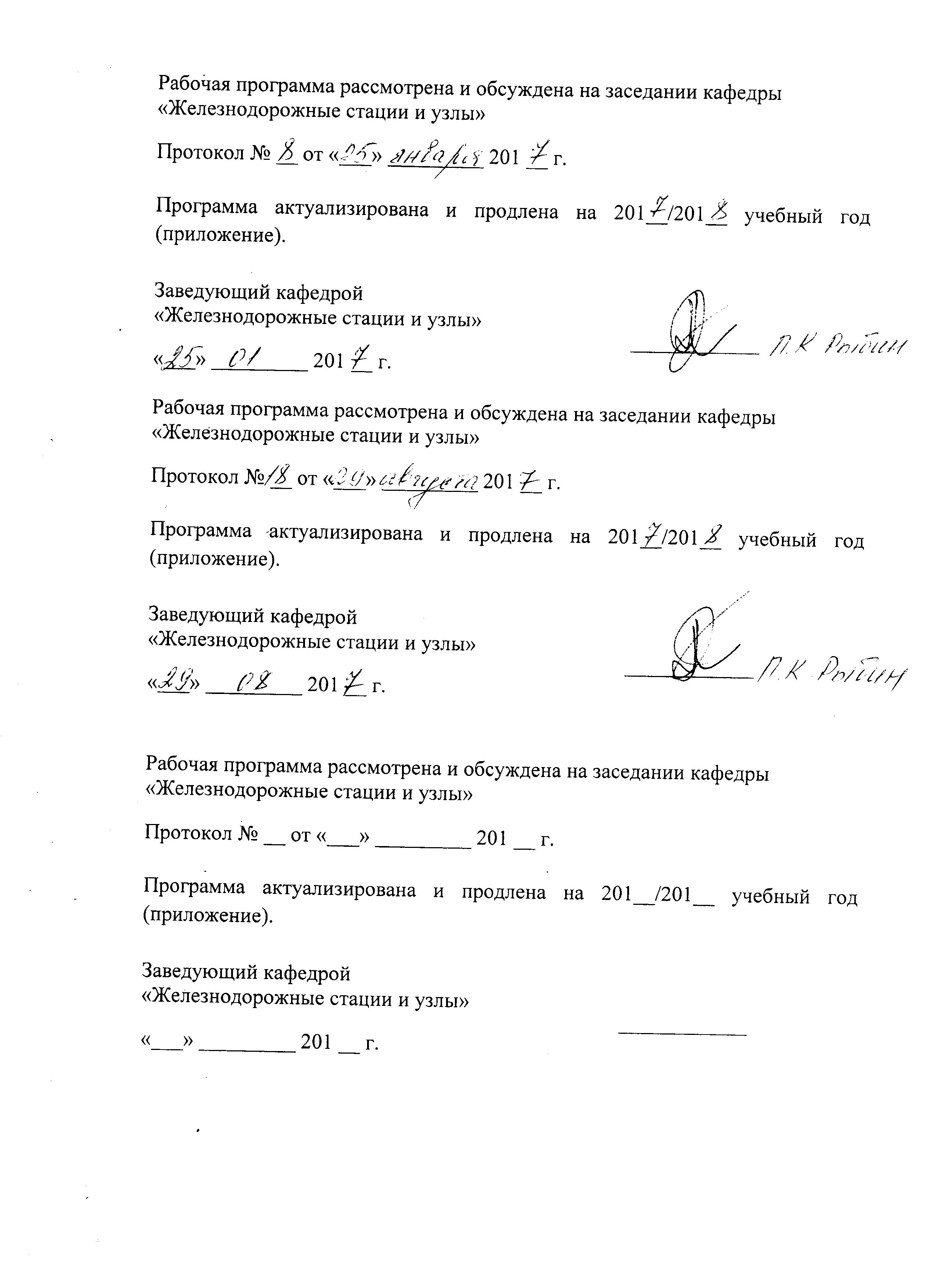 1. Цели и задачи дисциплины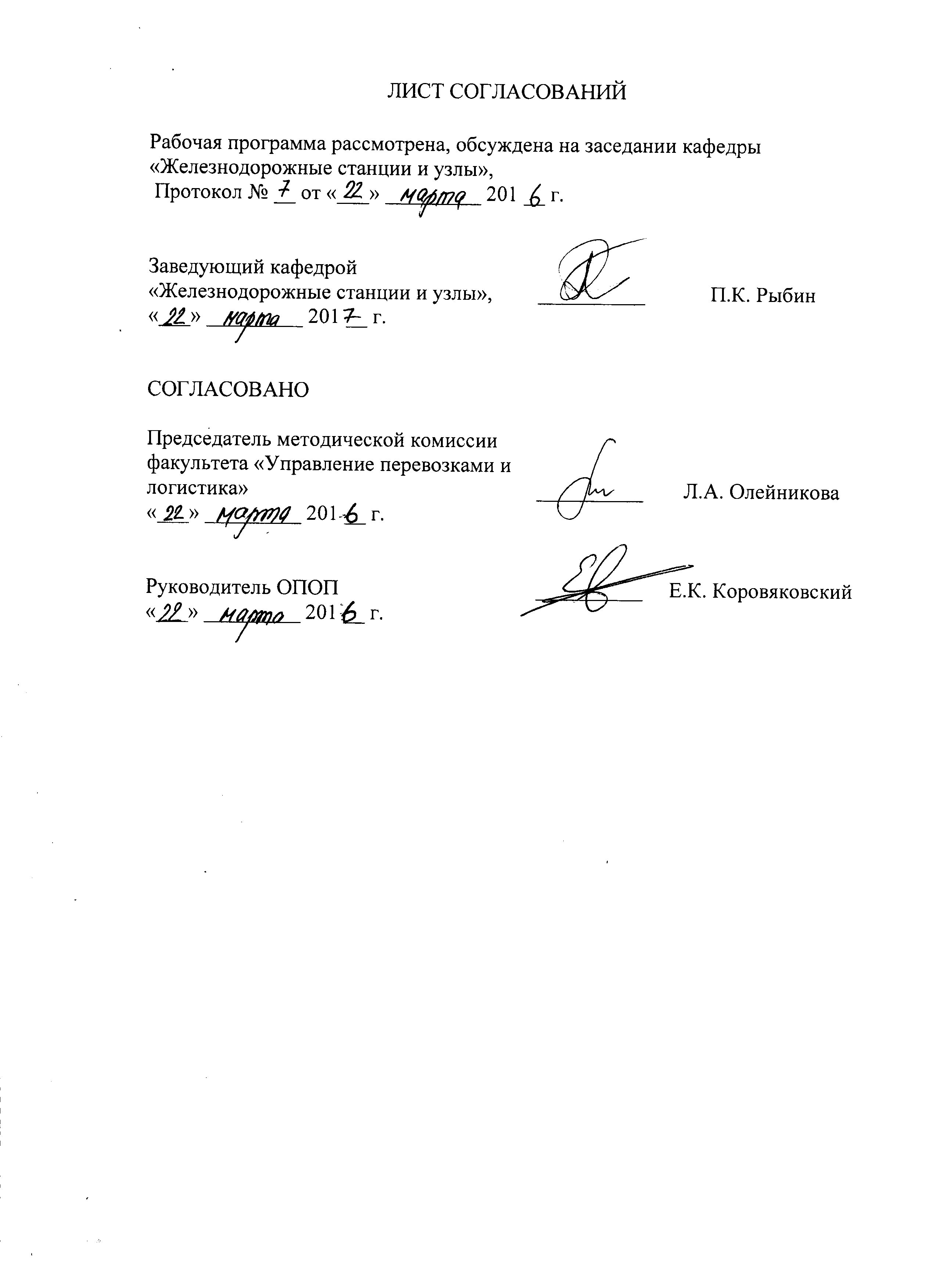 Рабочая программа составлена в соответствии с ФГОС ВО, утвержденным «12» января., приказ № 7 по направлению 38.03.02  «Менеджмент», профиль «Логистика», по дисциплине «Общий курс транспорта».Целями изучения дисциплины «Общий курс транспорта» является получение цельного представления о роли и значении различных видов транспорта в мировой транспортнойсистемеи транспортной системе России, особенностях обустройства путей сообщения, технических устройств и механизмов, перевозочных средств, средств управления и связи, а также предпосылках конкуренции и основах взаимодействия транспортных системвтехнической, технологической, информационной и организационно-управленческой областях.Для достижения сформулированных целей в ходе изучения дисциплины поэтапно решаются следующие задачи:-получение общего представления о сегодняшнем состоянии путей сообщения, подвижного состава, систем энергоснабжения, управления и информационного обеспечения различных видов транспорта ио перспективах их развития как в России, так и наиболее развитых странах мира;- усвоение комплекса унифицированных показателей, характеризующих работу видов транспорта и их отдельных элементов для оценки эффективности и конкурентоспособности проектов;- ознакомление с современными технологиями в транспортном процессе на основе взаимодействиятранспортных предприятий различныхвидовтранспорта с целью создания эффективных логистических систем товародвижения в ходе разработки и реализации бизнес-планов;- получение полного представления о роли и значении видов транспорта в региональной и мировой транспортной системе, сущности управления видами транспорта и планирования деятельности транспортных организаций и подразделений, методах защиты окружающей среды. 2. Перечень планируемых результатов обучения по дисциплине, соотнесенных с планируемыми результатами освоения основной профессиональной образовательной программыПланируемыми результатами обучения по дисциплине являются: приобретение знаний, умений, навыков и/или опыта деятельности.В результате освоения дисциплины обучающийся должен:ЗНАТЬ:- историю возникновения и развития видов транспорта, подвижной состав, основные технологии перевозок, системы энергоснабжения, обеспечение экологичности и безопасности; - роль и место транспорта в мировой экономике, экономикестраны и региона,социальной, военной и культурнойобластях, организационную структуру и функции органов управления транспортом;- мировые и отечественные тенденции развития (по видам транспорта), основыуправления транспортным производством в условиях рынка,сущность управления, основные характеристики и показатели, характеризующие мощность и эффективность работы транспортных систем;- предпосылки конкуренции и взаимодействия различных видов транспорта (технический, технологический, экономический и организационно-управленческие аспекты взаимодействия);- сущность управления видами транспорта, особенности планирования деятельности организации и подразделений с учетом транспортной составляющей.УМЕТЬ:- выполнять оценочные расчеты основных показателей, характеризующих работу транспорта (объёмные показатели перевозочной работы, показатели качества работы транспорта, показатели экономической эффективности, параметры развития транспортной сети)для проведения стратегического анализа конкретного проекта, учитывать их при создании нового бизнеса.ВЛАДЕТЬ:- основами логистического менеджмента, проектирования процессов в области логистики (оценивание доступности территории, срочности и экономической эффективности доставки грузов и пассажиров, выбора вида транспорта, оптимального для конкретнойперевозки и др.).Приобретенные знания, умения, навыки и/или опыт деятельности, характеризующие формирование компетенций, осваиваемые в данной дисциплине, позволяют решать профессиональные задачи, приведенные в соответствующем перечне по видам профессиональной деятельности в п. 2.4 основной профессиональной образовательной программы (ОПОП).Изучение дисциплины направлено на формирование следующихобщепрофессиональных компетенций (ОПК):- способность проектировать организационные структуры, участвовать в разработке стратегий управления человеческими ресурсами организаций, планировать и осуществлять мероприятия, распределять и делегировать полномочия с учетом личной ответственности за осуществляемые мероприятия (ОПК-3)Изучение дисциплины направлено на формирование следующихпрофессиональных компетенций (ПК), соответствующих видам профессиональной деятельности, на которые ориентирована программа бакалавриата:организационно-управленческая деятельность:- владение навыками стратегического анализа, разработки и осуществления стратегии организации, направленной на обеспечение конкурентоспособности (ПК-3).Область профессиональной деятельности обучающихся, освоивших данную дисциплину, приведена в п. 2.1 ОПОП.Объекты профессиональной деятельности обучающихся, освоивших данную дисциплину, приведены в п. 2.2 ОПОП.3. Место дисциплины в структуре основной профессиональной образовательной программыДисциплина «Общий курс транспорта» (Б1.В.ОД.6)относится к вариативной  части и является обязательной дисциплиной для обучающегося.4. Объем дисциплины и виды учебной работыДля очной формы обучения:5. Содержание и структура дисциплины5.1 Содержание разделов дисциплины5.2 Разделы дисциплины и виды занятийДля очной формы обучения:6. Перечень учебно-методического обеспечения для самостоятельной работы обучающихся по дисциплине7. Фонд оценочных средств для проведения текущего контроля успеваемости и промежуточной аттестации обучающихся по дисциплинеФонд оценочных средств по дисциплине «Общий курс транспорта» является неотъемлемой частью рабочей программы и представлен отдельным документом, рассмотренным на заседании кафедры «Железнодорожные станции и узлы» и утвержденным заведующим кафедрой.8. Перечень основной и дополнительной учебной литературы, нормативно-правовой документации и других изданий, необходимых для освоения дисциплины8.1 Перечень основной учебной литературы, необходимой для освоения дисциплины1. Общий курс транспорта. Введение в дисциплину: учеб. пособие/ А.А. Краснощёк, П.К. Рыбин, Н. В. Ёршиков. – СПб.: ФГБОУ ВО ПГУПС, 2016. - 46 с.2. Взаимодействие видов транспорта. Ч. 1.: учеб. пособие/ П.К. Рыбин, О.П. Кизляк, М.В. Четчуев. – СПб.: ФГБОУ ВО ПГУПС, 2016. - 47 с.3. Организация   взаимодействия   железнодорожных станций и автомобильных предприятий   в транспортных узлах: учеб. пособие/ П.К. Рыбин, Н. В. Ёршиков, О.Н. Ёршикова, М.В. Четчуев.   – СПб.: ФГБОУ ВО ПГУПС, 2015. - 55 с.4. Воздушный транспорт: учеб. пособие/ П.К. Рыбин, Н.В. Ершиков, Н.С. Комовкина. – СПб.: ФГБОУ ВО ПГУПС, 2011. - 62 с.5. Трубопроводный транспорт и взаимодействующие с ним железнодорожные станции: учеб. пособие/ П.К. Рыбин, Н.В. Ершиков, М.В. Четчуев. – СПб.: ФГБОУ ВО ПГУПС, 2016.  - 60 с.8.2 Перечень дополнительной учебной литературы, необходимой для освоения дисциплины1. Водный транспорт. Ч. 1. Внутренний водный транспорт: Учебное пособие / П. К. Рыбин, В. И. Смирнов. – СПб.: Петербургский гос. Ун-т путей сообщения, 2005. – 44 с.2. Водный транспорт. Ч. 2. Морской транспорт.: Учебное пособие / П. К. Рыбин, В. И. Смирнов, Е. А. Лашкова, А. В. Красовский. – СПб.: Петербургский гос. Ун-т путей сообщения, 2009. – 57 с.8.3 Перечень нормативно-правовой документации, необходимой для освоения дисциплиныТранспортная стратегия Российской Федерации на период до 2030 года (утв. распоряжением Правительства РФ от 22 ноября 2008 г. N 1734-р)Федеральный закон № 17-фз от 10.01.2003 "О железнодорожном транспорте в Российской Федерации".Федеральный закон № 259-фз от 8 ноября 2007 г. "Устав автомобильного транспорта и городского наземного электрического транспорта".Воздушный кодекс Российской Федерации / Принят Государственной Думой 19 февраля 1997 года, Одобрен Советом Федерации 5 марта 1997 года/.Кодекс внутреннего водного транспорта   Российской Федерации /Принят Государственной Думой 7 февраля 2001 года,  Одобрен Советом Федерации 22 февраля 2001 года/.Федеральный закон N 261-ФЗ от 08.11.2007 "О морских портах в Российской Федерации и о внесении изменений в отдельные законодательные акты Российской Федерации". Федеральный закон N 16-ФЗ от 09.02.2007 "О транспортной безопасности". 8.4 Другие издания,необходимые для освоения дисциплины1. Железные дороги. Общий курс / Учебник [Электронный ресурс] под ред. Ю.И. Ефименко, Электрон. дан. – М.: УМЦ ЖДТ (Учебно – методический центр по образованию на железнодорожном транспорте), 2013,  - 504с. – Режим доступа: http://e.lanbook.com/books/element.php?pl1_id=358499. Перечень ресурсов информационно-телекоммуникационной сети «Интернет», необходимых для освоения дисциплины1.	Личный кабинет обучающегося и электронная информационно-образовательная среда Петербургского государственного университета путей сообщения Императора Александра I [Электронный ресурс]. Режим доступа:  http://sdo.pgups.ru.2. www. mintrans.ru3. www. rosavtodor.ru4. www. morflot.ru5. www. favt.ru5. www. minenergo.gov.ru6. www. transneft.ru7. автомобильные-дороги. рф10. Методические указания для обучающихся по освоению дисциплиныПорядок изучения дисциплины следующий:Освоение разделов дисциплины производится в порядке, приведенном в разделе 5 «Содержание и структура дисциплины». Обучающийся должен освоить все разделы дисциплины с помощью учебно-методического обеспечения, приведенного в разделах 6, 8 и 9 рабочей программы. Для формирования компетенций обучающийся должен представить выполненные типовые контрольные задания или иные материалы, необходимые для оценки знаний, умений, навыков и (или) опыта деятельности, предусмотренные текущим контролем (см. фонд оценочных средств по дисциплине).По итогам текущего контроля по дисциплине, обучающийся должен пройти промежуточную аттестацию (см. фонд оценочных средств по дисциплине).11. Перечень информационных технологий, используемых при осуществлении образовательного процесса по дисциплине, включая перечень программного обеспечения и информационных справочных системПеречень информационных технологий, используемых при осуществлении образовательного процесса по дисциплине: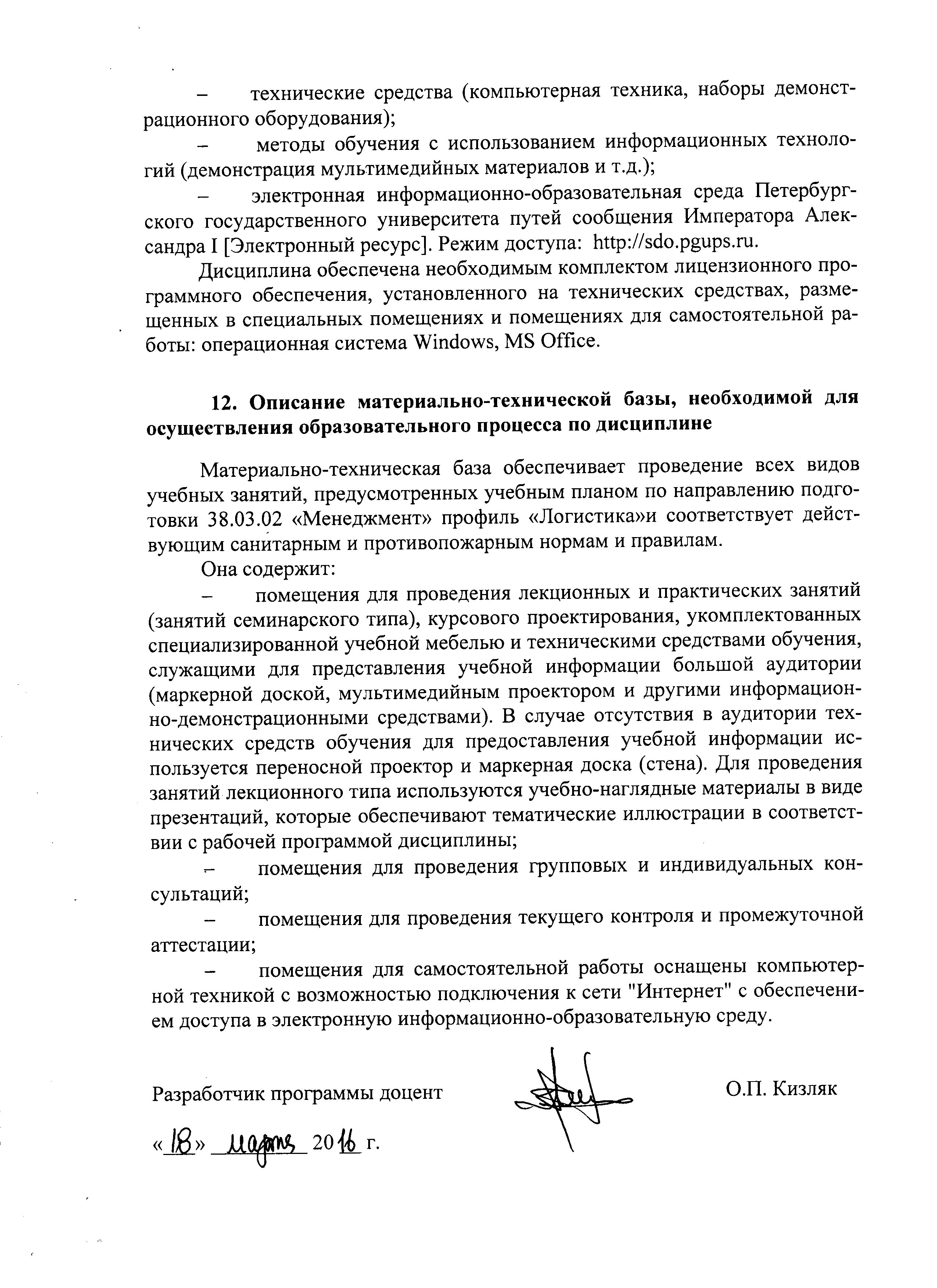 Вид учебной работыВсего часовСеместрВид учебной работыВсего часовIIIКонтактная работа (по видам учебных занятий)В том числе:лекции (Л)практические занятия (ПЗ)лабораторные работы (ЛР)361818-361818-Самостоятельная работа (СРС) (всего)7272Контроль--Форма контроля знанийЗЗОбщая трудоемкость: час / з.е.108/3108/3№ п/пНаименование раздела дисциплиныСодержание разделаМодуль 1Модуль 1Модуль 11.Возникновение и развитие транспорта. Его роль и место в системе мирового хозяйствования. Причины возникновения и этапы становления основных видов транспорта. Транспортная сеть и транспортный рынок. Современное состояние мировой транспортной системы, роль и место в ней транспорта России. Особенности современного транспорта с социально-экономической точки зрения. Общая классификация транспорта. мировые и отечественные тенденции развития (по видам транспорта) роль и место транспорта в мировой экономике, экономике страны и региона, социальной, военной и культурной областях. Принципы управления транспортом в рыночной экономике.2.Транспортная система России: структура, органы управления.Транспортная система как совокупность   инфраструктуры, транспортных предприятий и подразделений, транспортных средства и органов управления.  Структура и функции органов государственного управления транспортом. Министерство транспорта РФ. Основные нормативные документы в области управления транспортомОсновные направления развития мировой транспортной системы и транспортной системы России. Перспективы создания глобальных транспортных систем.3.Транспортное пространство. Транспортно-дорожный комплекс России. Обеспечение безопасности на транспорте.Транспортное пространство. Транспортная сеть страны. Транспортные коридоры, транспортныеузлы.Транспортные узлы и терминалы. Характеристика использования транспортного пространства. Транспортные средства. Планирование транспортных потоков и перевозок. Технический, технологический, организационно-управленческие аспекты взаимодействия видов транспорта.Управление движением транспортных потоков. Перевозочный процесс. Общие факторы риска при перевозках. Методы обеспечения безопасности на видах транспорта.4.Оценка работы транспорта. Критерии выбора вида транспорта.Показатели работы транспорта (перевозочной и погрузочно-разгрузочной работы, материально-технической базы, эксплуатационной работы, экономической эффективности доставки грузов и пассажиров, интенсивности использования транспортных средств). Показатель транспортной доступности территории. Качество обслуживания. Качество пассажирских и грузовых перевозок. Индикаторы стабильности работы транспорта.Укрупненныемоделивыборавидатранспорта.Транспорт и окружающая среда: объективный характер взаимодействия транспорта с окружающей средой и обществом; компромисс позитивного и негативного воздействий.Модуль 2Модуль 2Модуль 25.Автомобильный транспорт. Автодорожная сеть.Роль автотранспорта в единой транспортной системе. Технико-эксплуатационные характеристики автомобильного транспорта. Классификация и характеристика подвижного состава. Технология, организация и управление работой автотранспортного предприятия. Протяженность и классификация автодорог России. Устройство автомобильных дорог (основные элементы поперечного профиля автодороги; типы дорожного покрытия). Пропускная способность автодороги.6.Внутренний водный транспорт. Обустройство водных путей и прибрежных пунктов.Система управления внутренним водным транспортом РФ. Технико-эксплуатационные особенности речного транспорта. Показатели использования речного транспорта. Классификация судоходных водных путей. Классификация и характеристика речных судов. Навигационное оборудование водных путей. Технические устройства и сооружения внутренних водных путей. Прибрежные пункты. Классификация речных портов. Техническое оснащение их. Основные принципы организации движения на внутреннем водном транспорте.7.Морской транспорт. Морские порты.Роль и значение морского транспорта в мировой транспортной системе. Технико-эксплуатационные характеристики морского транспорта. Классификация морских перевозок и морского транспорта. Технические характеристики морских судов. Технология, организация и управление морскими перевозками.Назначение и классификация морских портов. Техническое оснащение морского порта. Структура управления портом. Основные принципы обработки судов в портах. Показатели работы порта. 8.Воздушный транспорт. Организация движения воздушных судов.Значение воздушного транспорта. Технико-эксплуатационные особенности воздушного транспорта. Принципы движения воздушных судов. Классификация воздушных судов. Основные характеристики самолетов и вертолетов гражданской авиации. Компоновочные схемы самолетов и вертолетов. Функциональные подсистемы современных воздушных судов.Система управления движением воздушных судов. Наземные службы. Классификация и устройство аэропортов и аэродромов. Организация обслуживания пассажиров и грузов в аэропорту9.Трубопроводный транспорт.Назначение трубопроводного транспорта. Устройство и классификация трубопроводов. Технико-эксплуатационные особенности трубопроводного транспорта. Основные элементы трубопровода. Транспортировка жидких, газообразных и сыпучих грузов по трубопроводу. Перспективы развития трубопроводного транспорта.№ п/пНаименование раздела дисциплиныЛПЗЛРСРС1.Возникновение и развитие транспорта. Его роль и место в системе мирового хозяйствования. 22-82.Транспортная система России: структура, органы управления.22-103.Транспортное пространство. Транспортно-дорожный комплекс России. Обеспечение безопасности на транспорте.22-84.Оценка работы транспорта. Критерии выбора вида транспорта.22-105.Автомобильный транспорт. Автодорожная сеть.22-66.Внутренний водный транспорт. Обустройство водных путей и прибрежных пунктов.22-67.Морской транспорт. Морские порты.22-128.Воздушный транспорт. Организация движения воздушных судов.22-69.Трубопроводный транспорт.22-6ИтогоИтого1818-72№п/пНаименование разделаПеречень учебно-методического обеспечения1Возникновение и развитие транспорта. Его роль в системе мирового хозяйствования. Органы государственного управления транспортом.Общий курс транспорта. Введение в дисциплину: учеб. пособие/А.А.Краснощёк, П.К. Рыбин, Н. В. Ёршиков. – СПб.: ФГБОУ ВО ПГУПС, 2016. - 46 с.Железные дороги. Общий курс / Учебник для вузов. Под ред. Ю.И. Ефименко. – 6-е изд.: перераб. и доп. – М.: ФГБО «Учебно – методический центр по образованию на железнодорожном транспорте», 2013. - 503с.2Транспортная система России: структура, органы управления.Общий курс транспорта. Введение в дисциплину: учеб. пособие/А.А.Краснощёк, П.К. Рыбин, Н. В. Ёршиков. – СПб.: ФГБОУ ВО ПГУПС, 2016. - 46 с.Железные дороги. Общий курс / Учебник для вузов. Под ред. Ю.И. Ефименко. – 6-е изд.: перераб. и доп. – М.: ФГБО «Учебно – методический центр по образованию на железнодорожном транспорте», 2013. - 503с.3Транспортное пространство. Транспортно-дорожный комплекс России. Обеспечение безопасности на транспорте.Взаимодействие видов транспорта. Ч. 1.: учеб. пособие/ П.К. Рыбин, О.П. Кизляк, М.В. Четчуев. – СПб.: ФГБОУ ВО ПГУПС, 2016. - 47 с.4Оценка работы транспорта. Критерии выбора вида транспорта.Общий курс транспорта. Введение в дисциплину: учеб. пособие/А.А.Краснощёк, П.К. Рыбин, Н. В. Ёршиков. – СПб.: ФГБОУ ВО ПГУПС, 2016. - 46 с.5Автомобильный транспорт. Автодорожная сеть.Организация   взаимодействия   железнодорожных станций и автомобильных предприятий   в транспортных узлах: учеб. пособие/ П.К. Рыбин, Н. В. Ёршиков, О.Н. Ёршикова, М.В. Четчуев.   – СПб.: ФГБОУ ВО ПГУПС, 2014. - 64 с.6Внутренний водный транспорт. Обустройство водных путей и прибрежных пунктов.Общий курс транспорта. Введение в дисциплину: учеб. пособие/А.А.Краснощёк, П.К. Рыбин, Н. В. Ёршиков. – СПб.: ФГБОУ ВО ПГУПС, 2016. - 46 с.7Морской транспорт. Морские порты.Взаимодействие видов транспорта. Ч. 1.: учеб. пособие/ П.К. Рыбин, О.П. Кизляк, М.В. Четчуев. – СПб.: ФГБОУ ВО ПГУПС, 2016. - 47 с.8Воздушный транспорт. Организация движения воздушных судов.Воздушный транспорт: учеб. пособие/ П.К. Рыбин, Н.В. Ершиков, Н.С. Комовкина. – СПб.: ФГБОУ ВО ПГУПС, 2011. - 62 с.9Трубопроводный транспорт.Трубопроводный транспорт и взаимодействующие с ним железнодорожные станции: учеб. пособие/ П.К. Рыбин, Н.В. Ершиков, М.В. Четчуев. – СПб.: ФГБОУ ВО ПГУПС, 2014.  - 60 с.